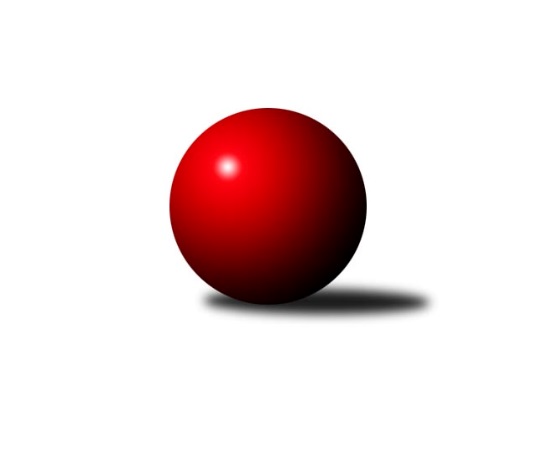 Č.23Ročník 2022/2023	18.3.2023Nejlepšího výkonu v tomto kole: 3340 dosáhlo družstvo: SKK Dubňany Jihomoravská divize 2022/2023Výsledky 23. kolaSouhrnný přehled výsledků:SK Baník Ratíškovice A	- TJ Jiskra Otrokovice	2:6	3294:3296	12.0:12.0	17.3.TJ Sokol Šanov B	- KK Vyškov C	3:5	3241:3270	11.0:13.0	17.3.KK Slovan Rosice B	- KK Blansko B	5:3	3221:3188	14.0:10.0	17.3.SKK Dubňany 	- TJ Sokol Brno IV	6:2	3340:3166	15.0:9.0	18.3.TJ Sokol Husovice C	- SK Baník Ratíškovice B	7:1	3325:3096	16.5:7.5	18.3.KK Orel Telnice	- KK Kroměříž	5.5:2.5	3338:3266	12.0:12.0	18.3.TJ Sokol Mistřín B	- KC Zlín B	6:2	3291:3214	16.0:8.0	18.3.Tabulka družstev:	1.	KK Orel Telnice	23	16	3	4	120.0 : 64.0 	322.5 : 229.5 	 3248	35	2.	SK Baník Ratíškovice A	23	16	1	6	115.0 : 69.0 	297.5 : 254.5 	 3296	33	3.	TJ Sokol Brno IV	23	15	1	7	108.0 : 76.0 	295.0 : 257.0 	 3240	31	4.	KK Kroměříž	23	14	1	8	105.5 : 78.5 	308.5 : 243.5 	 3211	29	5.	TJ Jiskra Otrokovice	23	13	2	8	104.0 : 80.0 	280.0 : 272.0 	 3215	28	6.	TJ Sokol Mistřín B	23	13	1	9	103.0 : 81.0 	296.5 : 255.5 	 3258	27	7.	KC Zlín B	23	12	3	8	95.5 : 88.5 	271.5 : 280.5 	 3194	27	8.	KK Vyškov C	23	12	1	10	92.5 : 91.5 	277.5 : 274.5 	 3190	25	9.	SKK Dubňany	23	11	2	10	95.0 : 89.0 	288.0 : 264.0 	 3238	24	10.	KK Slovan Rosice B	23	10	2	11	88.0 : 96.0 	270.0 : 282.0 	 3166	22	11.	TJ Sokol Husovice C	23	6	2	15	75.0 : 109.0 	262.5 : 289.5 	 3129	14	12.	TJ Sokol Šanov B	23	5	2	16	66.0 : 118.0 	219.5 : 332.5 	 3125	12	13.	KK Blansko B	23	4	1	18	68.0 : 116.0 	248.0 : 304.0 	 3137	9	14.	SK Baník Ratíškovice B	23	2	2	19	52.5 : 131.5 	227.0 : 325.0 	 3088	6Podrobné výsledky kola:	 SK Baník Ratíškovice A	3294	2:6	3296	TJ Jiskra Otrokovice	Kamil Ševela	154 	 133 	 141 	133	561 	 2:2 	 565 	 129	146 	 158	132	Barbora Pekárková ml.	Tomáš Koplík ml.	157 	 132 	 129 	127	545 	 2:2 	 513 	 122	117 	 141	133	Petr Jonášek	Jaroslav Šerák	134 	 145 	 137 	131	547 	 2:2 	 553 	 128	124 	 155	146	Michael Divílek ml.	Dominik Schüller	136 	 136 	 134 	120	526 	 1:3 	 589 	 130	143 	 164	152	Tereza Divílková	Radim Čuřík	148 	 142 	 146 	145	581 	 3:1 	 526 	 116	158 	 119	133	Michael Divílek st.	Viktor Výleta	136 	 131 	 141 	126	534 	 2:2 	 550 	 121	175 	 115	139	Jiří Gachrozhodčí:  Vedoucí družstevNejlepší výkon utkání: 589 - Tereza Divílková	 TJ Sokol Šanov B	3241	3:5	3270	KK Vyškov C	Aleš Procházka	138 	 145 	 129 	144	556 	 1:3 	 578 	 130	148 	 139	161	Miloslav Krejčí	Marta Volfová	137 	 127 	 147 	116	527 	 1:3 	 576 	 146	136 	 136	158	Petr Večerka	Petr Kesjár	133 	 140 	 155 	133	561 	 3:1 	 531 	 117	145 	 140	129	Břetislav Láník	Pavel Martinek	143 	 113 	 132 	138	526 	 3:1 	 505 	 121	132 	 131	121	Vladimír Crhonek	Petr Bakaj ml.	162 	 119 	 139 	124	544 	 1:3 	 570 	 127	150 	 149	144	Jaroslav Zahrádka	Petr Bakaj	125 	 134 	 135 	133	527 	 2:2 	 510 	 132	132 	 110	136	Pavel Zarembarozhodčí:  Vedoucí družstevNejlepší výkon utkání: 578 - Miloslav Krejčí	 KK Slovan Rosice B	3221	5:3	3188	KK Blansko B	Kristýna Klištincová	130 	 118 	 135 	123	506 	 1:3 	 549 	 134	156 	 137	122	Ladislav Novotný	Petr Streubel	144 	 148 	 148 	148	588 	 4:0 	 501 	 141	127 	 113	120	Vít Janáček	Šárka Palková	139 	 134 	 121 	134	528 	 2:2 	 496 	 121	135 	 130	110	Ladislav Musil	Jaroslav Smrž	131 	 145 	 119 	102	497 	 2:2 	 545 	 130	140 	 146	129	Natálie Součková	Michal Klvaňa	120 	 150 	 142 	143	555 	 3:1 	 530 	 139	138 	 122	131	Miroslav Flek	Petr Špatný	150 	 136 	 129 	132	547 	 2:2 	 567 	 142	163 	 146	116	Zdeňka Ševčíkovározhodčí: Streubel PetrNejlepší výkon utkání: 588 - Petr Streubel	 SKK Dubňany 	3340	6:2	3166	TJ Sokol Brno IV	Stanislav Herka	151 	 147 	 160 	135	593 	 4:0 	 436 	 105	107 	 106	118	Miroslav Vítek *1	Josef Černý	149 	 129 	 143 	135	556 	 2:2 	 547 	 139	144 	 144	120	Lukáš Chadim	Zdeněk Jurkovič	116 	 112 	 138 	141	507 	 2:2 	 522 	 142	124 	 116	140	Radim Máca	Roman Janás	140 	 139 	 137 	125	541 	 3:1 	 498 	 106	121 	 136	135	Petr Berka *2	Václav Kratochvíla	135 	 147 	 150 	159	591 	 3:1 	 561 	 145	138 	 133	145	Iva Rosendorfová	Vít Svoboda	130 	 139 	 143 	140	552 	 1:3 	 602 	 155	137 	 151	159	Marek Rozsívalrozhodčí: Alžběta Harcovástřídání: *1 od 56. hodu Vladimír Venclovský, *2 od 61. hodu Radoslav RozsívalNejlepší výkon utkání: 602 - Marek Rozsíval	 TJ Sokol Husovice C	3325	7:1	3096	SK Baník Ratíškovice B	Pavel Husar	139 	 125 	 139 	163	566 	 3:1 	 504 	 138	137 	 116	113	Radovan Kadlec	Tomáš Peřina	158 	 122 	 135 	155	570 	 3:1 	 541 	 131	120 	 136	154	Luděk Vacenovský	Martin Gabrhel	143 	 139 	 188 	136	606 	 3:1 	 519 	 138	127 	 117	137	Zdeněk Helešic	Radim Kozumplík	137 	 112 	 124 	148	521 	 0.5:3.5 	 552 	 141	129 	 134	148	Marta Beranová	Petr Trusina	129 	 130 	 105 	143	507 	 3:1 	 530 	 128	128 	 136	138	Marie Kobylková	Jiří Rauschgold	131 	 118 	 160 	146	555 	 4:0 	 450 	 106	108 	 113	123	Pavel Slavík *1rozhodčí:  Vedoucí družstevstřídání: *1 od 50. hodu Dan SchülerNejlepší výkon utkání: 606 - Martin Gabrhel	 KK Orel Telnice	3338	5.5:2.5	3266	KK Kroměříž	Zdenek Pokorný	150 	 158 	 155 	143	606 	 4:0 	 527 	 142	120 	 139	126	Daniel Mach	Josef Král	143 	 142 	 135 	141	561 	 3:1 	 529 	 121	156 	 134	118	Jaroslav Pavlík	Jiří Dvořák	132 	 131 	 139 	127	529 	 1:3 	 560 	 131	134 	 147	148	Petr Boček	Mirek Mikáč	123 	 139 	 138 	138	538 	 2:2 	 538 	 136	129 	 128	145	Tomáš Kejík	Milan Mikáč	149 	 141 	 142 	129	561 	 0:4 	 609 	 153	151 	 153	152	Jiří Tesař	František Hrazdíra	139 	 135 	 141 	128	543 	 2:2 	 503 	 117	88 	 158	140	Radek Ingrrozhodčí: Jiří DvořákNejlepší výkon utkání: 609 - Jiří Tesař	 TJ Sokol Mistřín B	3291	6:2	3214	KC Zlín B	Zdeněk Sedláček	125 	 124 	 103 	157	509 	 1:3 	 553 	 118	137 	 136	162	Pavel Kubálek	Milan Peťovský	121 	 141 	 135 	139	536 	 2:2 	 566 	 143	130 	 134	159	Zdeněk Bachňák	Dennis Urc	124 	 135 	 147 	130	536 	 2:2 	 519 	 128	114 	 128	149	Filip Vrzala *1	Jaroslav Polášek	146 	 148 	 148 	141	583 	 4:0 	 501 	 140	123 	 127	111	Tomáš Matlach	Radek Horák	148 	 113 	 150 	150	561 	 3:1 	 532 	 116	143 	 135	138	Martin Polepil	Zbyněk Bábíček	148 	 139 	 138 	141	566 	 4:0 	 543 	 136	133 	 134	140	Petr Polepilrozhodčí: Zbyněk Bábíčekstřídání: *1 od 57. hodu Zdeněk ŠeděnkaNejlepší výkon utkání: 583 - Jaroslav PolášekPořadí jednotlivců:	jméno hráče	družstvo	celkem	plné	dorážka	chyby	poměr kuž.	Maximum	1.	Radim Čuřík 	SK Baník Ratíškovice A	586.91	380.1	206.8	2.1	10/10	(630)	2.	Marek Rozsíval 	TJ Sokol Brno IV	575.80	377.1	198.7	3.4	12/12	(648)	3.	Tomáš Kejík 	KK Kroměříž	575.62	372.1	203.6	2.0	11/11	(614)	4.	Petr Streubel 	KK Slovan Rosice B	568.07	377.8	190.2	3.6	9/11	(594)	5.	Zbyněk Bábíček 	TJ Sokol Mistřín B	561.86	371.9	190.0	4.7	11/11	(612)	6.	Michael Divílek  ml.	TJ Jiskra Otrokovice	561.77	368.9	192.9	2.0	11/11	(612)	7.	Radek Horák 	TJ Sokol Mistřín B	557.86	369.8	188.0	4.7	10/11	(614)	8.	Jaroslav Polášek 	TJ Sokol Mistřín B	556.77	372.3	184.5	5.2	9/11	(606)	9.	Viktor Výleta 	SK Baník Ratíškovice A	554.53	366.3	188.3	4.2	8/10	(601)	10.	Zdenek Pokorný 	KK Orel Telnice	551.99	360.2	191.8	3.8	9/11	(612)	11.	Zdeňka Ševčíková 	KK Blansko B	551.15	361.5	189.7	3.5	10/11	(612)	12.	Miroslav Ptáček 	KK Slovan Rosice B	551.03	373.5	177.6	5.9	8/11	(578)	13.	Marek Dostál 	SKK Dubňany 	550.11	363.0	187.1	4.9	9/10	(586)	14.	Josef Černý 	SKK Dubňany 	550.04	368.0	182.0	5.3	9/10	(584)	15.	Tomáš Koplík  ml.	SK Baník Ratíškovice A	549.39	369.8	179.6	5.9	8/10	(610)	16.	František Hrazdíra 	KK Orel Telnice	549.01	370.9	178.1	4.2	9/11	(588)	17.	Martina Zimáková 	KC Zlín B	548.36	367.1	181.2	4.8	8/11	(596)	18.	Pavel Kubálek 	KC Zlín B	546.50	368.8	177.7	5.3	8/11	(569)	19.	Vít Svoboda 	SKK Dubňany 	546.16	368.9	177.3	5.1	10/10	(597)	20.	Radim Máca 	TJ Sokol Brno IV	545.75	368.5	177.3	5.6	12/12	(628)	21.	Dominik Schüller 	SK Baník Ratíškovice A	545.09	366.6	178.5	4.8	10/10	(580)	22.	Iva Rosendorfová 	TJ Sokol Brno IV	544.75	360.4	184.4	4.6	12/12	(585)	23.	Ladislav Novotný 	KK Blansko B	543.21	370.1	173.1	6.3	11/11	(585)	24.	Jiří Šimeček 	KK Orel Telnice	542.98	364.9	178.1	5.8	10/11	(607)	25.	Roman Janás 	SKK Dubňany 	542.54	365.0	177.6	5.6	9/10	(586)	26.	Jakub Cizler 	TJ Sokol Mistřín B	542.53	372.9	169.7	7.1	10/11	(573)	27.	Jiří Tesař 	KK Kroměříž	539.35	367.3	172.1	5.7	11/11	(609)	28.	Petr Večerka 	KK Vyškov C	539.27	362.9	176.4	4.9	9/11	(604)	29.	Miloslav Krejčí 	KK Vyškov C	538.74	361.1	177.6	4.6	11/11	(593)	30.	Lukáš Chadim 	TJ Sokol Brno IV	538.60	362.5	176.1	5.8	11/12	(571)	31.	Jiří Gach 	TJ Jiskra Otrokovice	538.38	368.1	170.3	5.9	10/11	(580)	32.	Zdeněk Bachňák 	KC Zlín B	537.66	371.5	166.2	7.5	8/11	(570)	33.	Jaroslav Šerák 	SK Baník Ratíškovice A	537.27	370.2	167.1	6.7	9/10	(571)	34.	Radovan Kadlec 	SK Baník Ratíškovice B	536.20	364.4	171.8	5.7	10/11	(585)	35.	Aleš Procházka 	TJ Sokol Šanov B	535.61	363.5	172.1	5.0	11/12	(594)	36.	Stanislav Herka 	SKK Dubňany 	534.83	360.6	174.2	6.7	9/10	(593)	37.	Daniel Mach 	KK Kroměříž	534.33	362.7	171.6	6.5	10/11	(578)	38.	Zdeněk Šeděnka 	KC Zlín B	533.45	358.5	175.0	6.7	8/11	(590)	39.	Josef Král 	KK Orel Telnice	533.13	354.3	178.9	5.8	9/11	(568)	40.	Petr Jonášek 	TJ Jiskra Otrokovice	532.63	360.2	172.4	5.5	8/11	(594)	41.	Jaroslav Zahrádka 	KK Vyškov C	532.02	357.7	174.4	7.6	10/11	(570)	42.	Jiří Dvořák 	KK Orel Telnice	531.50	367.7	163.8	7.1	10/11	(565)	43.	Filip Vrzala 	KC Zlín B	531.16	358.5	172.7	5.4	10/11	(586)	44.	Radim Kozumplík 	TJ Sokol Husovice C	530.49	362.1	168.4	8.1	9/10	(572)	45.	Michal Klvaňa 	KK Slovan Rosice B	530.39	362.2	168.2	7.2	11/11	(585)	46.	Radoslav Rozsíval 	TJ Sokol Brno IV	530.15	362.6	167.6	7.8	9/12	(557)	47.	Šárka Palková 	KK Slovan Rosice B	530.05	365.4	164.6	7.9	10/11	(584)	48.	Petr Bakaj 	TJ Sokol Šanov B	529.91	362.4	167.5	6.6	11/12	(591)	49.	Josef Něnička 	SK Baník Ratíškovice A	529.90	360.4	169.5	5.5	8/10	(564)	50.	Miroslav Flek 	KK Blansko B	528.39	361.0	167.4	6.8	9/11	(566)	51.	Miroslav Vítek 	TJ Sokol Brno IV	528.30	366.8	161.5	8.8	9/12	(575)	52.	Luděk Vacenovský 	SK Baník Ratíškovice B	527.51	354.9	172.6	6.9	10/11	(550)	53.	Petr Polepil 	KC Zlín B	526.86	360.4	166.5	5.7	10/11	(604)	54.	Karel Plaga 	KK Slovan Rosice B	526.09	358.5	167.6	6.8	8/11	(559)	55.	Tomáš Matlach 	KC Zlín B	526.06	358.8	167.3	8.0	8/11	(558)	56.	Milan Svačina 	KK Vyškov C	525.69	358.9	166.8	6.4	8/11	(561)	57.	Petr Trusina 	TJ Sokol Husovice C	525.31	358.0	167.3	7.4	9/10	(625)	58.	Petr Boček 	KK Kroměříž	525.30	362.3	163.0	9.3	10/11	(560)	59.	Zdeněk Jurkovič 	SKK Dubňany 	525.13	360.5	164.6	9.0	8/10	(576)	60.	Zdeněk Sedláček 	TJ Sokol Mistřín B	525.11	361.4	163.7	10.3	10/11	(564)	61.	Petr Matuška 	KK Vyškov C	524.33	363.2	161.1	6.4	10/11	(584)	62.	Jaroslav Pavlík 	KK Kroměříž	523.72	359.2	164.5	8.1	10/11	(570)	63.	Ladislav Kacetl 	TJ Sokol Šanov B	522.67	354.7	168.0	6.7	10/12	(572)	64.	Milan Peťovský 	TJ Sokol Mistřín B	521.72	357.6	164.1	7.8	9/11	(564)	65.	Radek Ingr 	KK Kroměříž	518.37	358.5	159.9	7.4	11/11	(553)	66.	Tomáš Peřina 	TJ Sokol Husovice C	517.11	355.5	161.6	7.2	8/10	(599)	67.	Jiří Zapletal 	KK Blansko B	516.44	351.6	164.9	8.1	9/11	(563)	68.	Pavel Petrů 	TJ Sokol Šanov B	513.12	357.2	155.9	8.6	10/12	(562)	69.	Petr Špatný 	KK Slovan Rosice B	510.22	348.8	161.4	9.0	8/11	(590)	70.	Zdeněk Helešic 	SK Baník Ratíškovice B	505.83	352.2	153.7	9.5	9/11	(559)		Jiří Trávníček 	KK Vyškov C	576.00	367.0	209.0	4.0	1/11	(576)		Radim Holešinský 	TJ Sokol Mistřín B	573.00	388.0	185.0	7.0	1/11	(573)		Tereza Divílková 	TJ Jiskra Otrokovice	565.19	369.5	195.7	4.6	7/11	(600)		Jana Kurialová 	KK Vyškov C	565.05	383.4	181.7	5.5	6/11	(640)		Václav Luža 	TJ Sokol Mistřín B	554.00	391.0	163.0	9.0	1/11	(554)		Marek Škrabal 	TJ Sokol Husovice C	553.25	364.8	188.4	5.9	4/10	(564)		Václav Kratochvíla 	SKK Dubňany 	549.63	369.5	180.1	7.3	2/10	(591)		Pavel Dvořák 	KK Orel Telnice	548.44	368.6	179.8	3.7	7/11	(614)		Mirek Mikáč 	KK Orel Telnice	547.43	363.2	184.2	5.3	7/11	(594)		Kateřina Ondrouchová 	TJ Jiskra Otrokovice	545.00	363.0	182.0	6.0	1/11	(545)		Jaromír Šula 	TJ Sokol Husovice C	544.00	355.5	188.5	5.0	2/10	(553)		Alžběta Harcová 	SKK Dubňany 	543.50	359.0	184.5	8.5	2/10	(557)		Barbora Pekárková  ml.	TJ Jiskra Otrokovice	543.14	359.8	183.3	6.4	5/11	(624)		Petr Vyhnalík 	KK Slovan Rosice B	542.00	377.0	165.0	15.0	1/11	(542)		Kamil Ševela 	SK Baník Ratíškovice A	541.31	376.1	165.3	5.4	6/10	(578)		Martin Gabrhel 	TJ Sokol Husovice C	540.88	367.9	172.9	5.1	4/10	(606)		Jaroslav Komárek 	TJ Sokol Brno IV	540.50	358.0	182.5	6.0	1/12	(542)		Petr Bakaj  ml.	TJ Sokol Šanov B	540.50	360.1	180.4	4.0	4/12	(562)		Jakub Süsz 	TJ Jiskra Otrokovice	538.50	359.3	179.3	5.8	2/11	(556)		Vojtěch Stárek 	TJ Sokol Husovice C	538.13	359.6	178.5	5.4	6/10	(560)		Lucie Kelpenčevová 	TJ Sokol Husovice C	534.21	364.7	169.5	5.7	6/10	(569)		Jaromír Tomiczek 	KK Vyškov C	534.00	357.0	177.0	8.0	1/11	(534)		Jiří Rauschgold 	TJ Sokol Husovice C	533.76	369.3	164.4	7.0	6/10	(588)		Dennis Urc 	TJ Sokol Mistřín B	533.60	369.0	164.6	7.7	5/11	(589)		Kristýna Blechová 	TJ Sokol Šanov B	533.50	364.3	169.3	6.0	4/12	(559)		Břetislav Láník 	KK Vyškov C	533.22	362.6	170.6	7.6	6/11	(571)		Jaroslav Šindelář 	TJ Sokol Šanov B	532.75	369.5	163.3	8.3	1/12	(541)		Pavel Zaremba 	KK Vyškov C	532.00	357.5	174.5	8.3	4/11	(578)		Petr Kesjár 	TJ Sokol Šanov B	530.75	360.0	170.8	5.3	1/12	(567)		Ivana Blechová 	TJ Sokol Šanov B	530.73	365.9	164.8	7.7	5/12	(572)		Milan Mikáč 	KK Orel Telnice	530.32	364.3	166.1	6.8	7/11	(599)		Lukáš Lehocký 	TJ Sokol Husovice C	530.00	370.5	159.5	12.0	2/10	(556)		Marta Zavřelová 	TJ Jiskra Otrokovice	529.89	365.6	164.3	7.5	4/11	(566)		Jarmila Bábíčková 	SK Baník Ratíškovice B	529.67	367.8	161.9	7.2	6/11	(551)		Roman Stříbrný 	TJ Sokol Šanov B	529.20	369.0	160.2	9.1	3/12	(565)		Aleš Zlatník 	SKK Dubňany 	529.15	369.0	160.2	6.0	5/10	(570)		Pavel Holomek 	SKK Dubňany 	529.00	354.0	175.0	6.0	1/10	(529)		Martin Polepil 	KC Zlín B	528.70	363.9	164.8	9.1	4/11	(571)		Pavel Husar 	TJ Sokol Husovice C	527.75	361.7	166.1	6.2	4/10	(578)		Zdeněk Drlík 	TJ Jiskra Otrokovice	527.67	357.0	170.7	8.3	6/11	(544)		Lenka Haboňová 	KK Kroměříž	527.17	357.7	169.5	7.2	3/11	(589)		Lukáš Sabák 	TJ Jiskra Otrokovice	526.00	368.0	158.0	9.0	1/11	(526)		Marta Beranová 	SK Baník Ratíškovice B	525.58	362.0	163.5	6.0	4/11	(552)		Jana Kovářová 	KK Vyškov C	525.00	382.0	143.0	12.0	1/11	(525)		Josef Kotlán 	KK Blansko B	524.52	353.5	171.0	5.8	7/11	(583)		Pavel Struhař 	KC Zlín B	523.00	357.0	166.0	7.0	1/11	(523)		Vojtěch Toman 	SK Baník Ratíškovice A	523.00	357.0	166.0	9.0	1/10	(523)		Ladislav Musil 	KK Blansko B	522.40	358.3	164.1	8.2	5/11	(554)		Natálie Součková 	KK Blansko B	521.50	358.0	163.5	6.0	2/11	(545)		Marta Volfová 	TJ Sokol Šanov B	519.76	359.6	160.2	7.3	7/12	(556)		Tomáš Květoň 	SK Baník Ratíškovice B	519.55	356.3	163.3	9.2	5/11	(557)		Dan Schüler 	SK Baník Ratíškovice B	518.95	355.6	163.4	7.9	5/11	(564)		Pavel Jurásek 	TJ Jiskra Otrokovice	518.94	360.7	158.3	8.8	4/11	(547)		Vladimír Crhonek 	KK Vyškov C	517.72	361.8	155.9	10.4	6/11	(581)		Michael Divílek  st.	TJ Jiskra Otrokovice	517.00	355.1	161.9	10.7	5/11	(554)		Petr Berka 	TJ Sokol Brno IV	516.67	353.8	162.9	10.3	4/12	(533)		Pavel Martinek 	TJ Sokol Šanov B	515.00	355.7	159.3	7.3	3/12	(526)		Igor Sedlák 	TJ Sokol Husovice C	515.00	362.0	153.0	9.7	3/10	(540)		Jan Veselovský 	TJ Sokol Husovice C	513.00	372.0	141.0	8.0	1/10	(513)		Eliška Novotná 	TJ Jiskra Otrokovice	512.67	343.3	169.3	9.3	3/11	(537)		Robert Pacal 	TJ Sokol Husovice C	512.00	357.0	155.0	13.0	1/10	(512)		Luděk Svozil 	TJ Sokol Mistřín B	512.00	361.0	151.0	8.0	1/11	(512)		Jakub Sabák 	TJ Jiskra Otrokovice	511.57	349.9	161.6	8.9	5/11	(546)		Jana Mačudová 	SK Baník Ratíškovice B	509.00	338.0	171.0	8.0	1/11	(509)		Radim Herůfek 	TJ Sokol Husovice C	509.00	356.0	153.0	10.5	1/10	(519)		Marie Kobylková 	SK Baník Ratíškovice B	508.64	344.6	164.1	9.2	7/11	(534)		Magda Winterová 	KK Slovan Rosice B	507.50	366.0	141.5	10.5	2/11	(516)		Miroslav Polášek 	KC Zlín B	507.00	357.0	150.0	5.0	1/11	(507)		Stanislav Červenka 	TJ Sokol Šanov B	505.50	350.5	155.0	8.9	5/12	(547)		Vít Janáček 	KK Blansko B	503.79	351.1	152.7	9.2	7/11	(558)		Karel Kolařík 	KK Blansko B	502.17	361.2	141.0	13.3	4/11	(530)		Teofil Hasák 	TJ Jiskra Otrokovice	500.80	352.6	148.2	11.4	5/11	(549)		Kristýna Klištincová 	KK Slovan Rosice B	500.73	351.4	149.3	11.6	3/11	(545)		Pavel Slavík 	SK Baník Ratíškovice B	500.54	336.8	163.7	8.9	5/11	(571)		Jaroslav Smrž 	KK Slovan Rosice B	498.70	346.8	151.9	11.9	6/11	(569)		Martin Cihlář 	KK Blansko B	496.13	343.6	152.5	13.6	4/11	(538)		Adam Šoltés 	KK Slovan Rosice B	494.00	349.0	145.0	13.0	2/11	(510)		Adam Pavel Špaček 	TJ Sokol Mistřín B	492.00	360.0	132.0	13.0	1/11	(492)		Jan Kotouč 	KK Blansko B	491.00	341.3	149.7	13.3	3/11	(529)		Anastasios Jiaxis 	KK Slovan Rosice B	488.00	340.0	148.0	13.0	1/11	(488)		Michal Zdražil 	SK Baník Ratíškovice B	484.50	330.3	154.2	12.9	5/11	(582)		Tomáš Kuchta 	KK Kroměříž	480.33	341.3	139.0	16.0	3/11	(542)		Jan Klimentík 	TJ Sokol Šanov B	472.83	335.3	137.5	14.0	3/12	(515)		Karel Mecl 	SK Baník Ratíškovice B	457.00	338.0	119.0	15.0	1/11	(457)		Dalibor Dvorník 	TJ Sokol Husovice C	174.00	149.0	25.0	11.0	1/10	(174)Sportovně technické informace:Starty náhradníků:registrační číslo	jméno a příjmení 	datum startu 	družstvo	číslo startu25312	Petr Bakaj ml.	17.03.2023	TJ Sokol Šanov B	2x17643	Václav Kratochvíla	18.03.2023	SKK Dubňany 	2x14759	Michael Divílek st.	17.03.2023	TJ Jiskra Otrokovice	3x9086	Vladimír Venclovský	18.03.2023	TJ Sokol Brno IV	1x23315	Pavel Martinek	17.03.2023	TJ Sokol Šanov B	1x
Hráči dopsaní na soupisku:registrační číslo	jméno a příjmení 	datum startu 	družstvo	Program dalšího kola:24. kolo24.3.2023	pá	17:00	TJ Jiskra Otrokovice - KK Slovan Rosice B	24.3.2023	pá	18:00	KC Zlín B - TJ Sokol Husovice C	24.3.2023	pá	18:00	SK Baník Ratíškovice B - KK Orel Telnice	24.3.2023	pá	18:00	KK Blansko B - TJ Sokol Mistřín B	24.3.2023	pá	18:00	KK Kroměříž - SKK Dubňany 	24.3.2023	pá	18:00	TJ Sokol Brno IV - TJ Sokol Šanov B	25.3.2023	so	9:00	KK Vyškov C - SK Baník Ratíškovice A	Nejlepší šestka kola - absolutněNejlepší šestka kola - absolutněNejlepší šestka kola - absolutněNejlepší šestka kola - absolutněNejlepší šestka kola - dle průměru kuželenNejlepší šestka kola - dle průměru kuželenNejlepší šestka kola - dle průměru kuželenNejlepší šestka kola - dle průměru kuželenNejlepší šestka kola - dle průměru kuželenPočetJménoNázev týmuVýkonPočetJménoNázev týmuPrůměr (%)Výkon2xJiří TesařKroměříž6092xMartin GabrhelHusovice C113.526062xMartin GabrhelHusovice C6066xPetr StreubelRosice B112.245883xZdenek PokornýTelnice6067xMarek RozsívalSokol Brno IV112.236026xMarek RozsívalSokol Brno IV6022xJiří TesařKroměříž112.196091xStanislav HerkaDubňany5933xZdenek PokornýTelnice111.646062xVáclav KratochvílaDubňany5916xTereza DivílkováOtrokovice110.93589